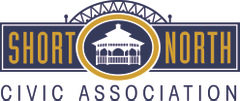 Short North Civic AssociationAgendaJune 15, 20226:30 p.m. Columbus Metropolitan Library – Google MeetWelcome – Kathy RhinehartApproval of Minutes for May -- Caroline StinzianoReport from the OrganizationFinancial Report – Jim FarmerMembership Committee – Kathy RhinehartDevelopment Committee – Jack Decker/Marc ConteCity/Community ReportsCity of Columbus Community Engagement – Harrison Poku-YeboahCity of Columbus Neighborhood Liaison – Beth Fairman KinneyVictorian Village Commission – Marc Conte/Jack DeckerItalian Village – Park Renaming – David SharvinShort North Foundation Report – Chet RidenourShort North Violence and Injury Prevention WorkgroupSNCA Organizational ReportsShort North Yard Sale – Kathy RhinehartGoodale Park Music Series – Kathy RhinehartScreen on the Green – Kathy RhinehartTour of Homes and Gardens – Caroline StinzianoBlock Watch – Chet Ridenour Reminder of Other EventsStonewall Pride – June 17 through June 19Community Festival – June 24 through June 26Doo Dah Parade and Party – July 04, 2022Public Comments/Questions:Adjournment.